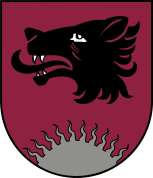 LATVIJAS REPUBLIKABalvu novada pašvaldības aģentūra “SAN-TEX”PVN reģ. Nr. LV90001663120, Bērzpils iela 56, Balvi, Balvu novads, LV-4501                                                                                                                                   Tālr.+37164507197, +37164507198, E-pasts: santex@balvi.lvAPSTIPRINĀTIar Balvu novada pašvaldības aģentūras „SAN-TEX”Izsoļu komisijas2019.gada 14.janvāralēmumu Nr.____KUSTAMĀS MANTAS – TRAKTORA PIEKABES, VALSTS REĢISTRĀCIJAS NUMURS P2920LK, IZSOLES NOTEIKUMII Vispārīgie jautājumiŠie noteikumi (turpmāk tekstā – Noteikumi) nosaka kārtību, kādā organizējama kustamās mantas, traktora piekabes, valsts reģistrācijas numurs P2920LK (turpmāk tekstā – Kustamā manta), izsole atbilstoši Publiskas personas mantas atsavināšanas likumam.  Izsoli organizē Balvu novada pašvaldības aģentūras „SAN-TEX” Izsoļu komisija (turpmāk tekstā – Komisija). 1.3. Izsole notiks: Bērzpils ielā 56, Balvos, Balvu novada pašvaldības aģentūras „SAN-TEX”, 2.stāva sēžu zālē, 2019.gada 29.janvārī plkst.09.30.1.4. Izsoles veids – atklāta mutiska izsole ar augšupejošu soli. 1.5. Kustamās mantas sākumcena EUR 285,00 (divi simti astoņdesmit pieci euro 00 euro centi).1.6. Izsoles solis – EUR 20.00 (divdesmit euro, 00 euro centi) .1.7. Reģistrācijas maksa – EUR 5.00 (pieci euro, 00 euro centi).1.8. Nodrošinājuma nauda – 10% apmērā no kustamās mantas sākumcenas - EUR 28,50 (divdesmit astoņi euro 50 euro centi).1.9.  Reģistrācijas maksa un nodrošinājuma nauda uzskatāma par samaksātu, ja attiecīgā naudas summa ir ieskaitīta Balvu novada pašvaldības aģentūras „SAN-TEX”, Bērzpils  iela 56, Balvi, LV-4501, Reģ.Nr. 90001663120, AS “Citadele banka” norēķinu kontā Nr.LV12PARX 0006 6847 6001 5.1.10. Sludinājums par kustamās mantas izsoli publicējams Ziemeļlatgales laikrakstā “Vaduguns”, Balvu novada pašvaldības mājaslapā www.balvi.lv un Balvu novada pašvaldības aģentūras „SAN-TEX” mājaslapā www.san-tex.lv.1.11. Izsoles rezultātus apstiprina Balvu novada pašvaldības aģentūras „SAN-TEX” Izsoļu komisija. 1.12. Noteikumos var izdarīt grozījumus ne vēlāk kā līdz Noteikumu 3.2.punktā noteiktajam termiņam. 1.13. Personai, kas vēlas piedalīties izsolē, jāsedz visas izmaksas, kas saistītas ar viņa dalību izsolē, tai skaitā, dokumentu sagatavošana. 1.14. Pirkuma līguma noteikumi var tikt grozīti un papildināti pirms tā parakstīšanas.
II Kustamās mantas, traktora piekabes, valsts reģistrācijas numurs P2920LK, raksturojums:2.1.  Kustamā manta - traktora piekabe, valsts reģistrācijas numurs P2920LK (turpmāk – Traktora piekabe):2.2. Traktora piekabes marka/ modelis: piekabe pārbūvēta; 2.3. Valsts reģistrācijas numurs P2920LK;2.4. Izlaiduma gads: 1988;2.5. Traktora piekabes Rūpn. Nr. 03*0031;2.6. Reģistrācijas apliecība: A 235441, reģ. datums 2004.gada 26.maijā, VTUI Balvu raj. daļa;2.7. tehniskā apskate: beidzās 2015.gadam;2.9. Traktora piekabei apskates laikā tika konstatēts, ka ir: x  - Smilšu kaisītājs – sāls iedarbībā korozija bortiem, rāmim riteņu spārniem. Sānu bortu stiprinājumi metināti, remontēti. Hidrošlangi saplaisājuši. Krāsa nolobījusies. Riepas saplaisājušas. Tehniskā apskate līdz 2015.gadam.2.10. Traktora piekabi var apskatīt darba dienās, par laiku iepriekš sazinoties, ar Balvu novada pašvaldības aģentūras “SAN-TEX” direktoru U. Sprudzānu, pa mobilo tālruni +371 29442378.III Izsoles priekšnoteikumi3.1. Par izsoles dalībnieku var kļūt jebkura fiziska vai juridiska persona, kura saskaņā ar Latvijas Republikā spēkā esošajiem normatīvajiem aktiem var iegūt īpašumā kustamo mantu, ir izpildījusi šajos noteikumos noteiktos priekšnoteikumus noteiktajā termiņā.3.2. Izsoles dalībnieku reģistrācija Balvu novada pašvaldības aģentūrā “SAN-TEX”, Bērzpils ielā 56, Balvos, Balvu novadā no sludinājuma publicēšanas dienas Balvu novada pašvaldības aģentūras “SAN-TEX” mājas lapā www.san-tex.lv, Ziemeļlatgales laikrakstā “Vaduguns”, Balvu novada pašvaldības mājas lapā www.balvi.lv līdz 2019.gada 28.janvārim plkst. 16.30.3.3. Izsoles dalībniekiem jāiesniedz sekojoši dokumenti: 3.3.1. Fiziskai personai:3.3.1.1. Balvu novada pašvaldības aģentūrai “SAN-TEX” adresēts iesniegums par vēlēšanos piedalīties atsavināmās kustamās mantas izsolē saskaņā ar šiem izsoles noteikumiem;3.3.1.2. Jāuzrāda personu apliecinošs dokuments;3.3.1.3. Kvīts par reģistrācijas maksas un nodrošinājuma naudas samaksu;3.3.1.4. Noteiktajā kārtībā apliecināta pilnvara pārstāvēt fizisku personu izsolē, uzrādot pasi, ja to pārstāv cita persona.3.3.2. Juridiskai personai:3.3.2.1. Balvu novada pašvaldības aģentūrai “SAN-TEX” adresēts iesniegums par vēlēšanos piedalīties atsavināmās kustamās mantas izsolē saskaņā ar šiem izsoles noteikumiem;3.3.2.2. Kvīts par reģistrācijas maksas un nodrošinājuma naudas samaksu;3.3.2.3.Dokuments, kas apliecina pārstāvības tiesības vai noteiktajā kārtībā apliecināta pilnvara pārstāvēt juridisko personu izsolē, uzrādot pasi, ja to pārstāv persona, kurai nav pārstāvības tiesību;3.3.2.4. Latvijas Republikas Uzņēmumu reģistra izziņa par attiecīgās amatpersonas paraksta tiesībām, kas izsniegta ne agrāk par sešām nedēļām no izsoles dienas3.3.2.5.Izsoles dalībniekam jābūt reģistrētam Komercreģistrā.3.4. Reģistrācijai iesniegtie dokumenti izsoles dalībniekiem atpakaļ netiek atdoti.3.5. Ja persona ir izpildījusi šo noteikumu 3.3.punktā un tā apakšpunktos minētās prasības, tā tiek reģistrēta izsoles dalībnieku reģistrācijas lapā, kurā norāda: dalībnieka kārtas numuru; fiziskai personai – vārdu, uzvārdu, personas kodu, dzīvesvietas adresi, juridiskai personai - nosaukumu, reģistrācijas numuru, juridisko adresi, atzīmi par šo noteikumu 3.3.punkta apakšpunktos iesniegtajiem dokumentiem. 3.6. Reģistrētam izsoles dalībniekam izsniedz reģistrācijas apliecību.3.7. Izsoles dalībnieks netiek reģistrēts, ja: 3.7.1. nav vēl iestājies vai ir jau beidzies izsoles dalībnieku reģistrācijas termiņš;3.7.2. nav iesniegti visi šajos Noteikumos minētie dokumenti;3.7.3. dalībnieks rakstiski nav apliecinājis, ka piekrīt atsavināmās kustamās mantas izsoles noteikumiem; 3.7.4. ja uz izsoles dienu ir ierosināta pretendenta maksātnespēja vai tā saimnieciskā darbība ir apturēta; 3.9. Izsoles reģistratoram nav tiesību līdz izsoles sākumam izpaust jebkādas ziņas par reģistrētajiem izsoles dalībniekiem.IV Izsoles process4.1. Izsolē var piedalīties tās fiziskas un juridiskas personas, kuras ir reģistrētas šajos noteikumos noteiktajā kārtībā un tām ir izsniegtas izsoles dalībnieka reģistrācijas apliecības. 4.2. Izsole var notikt arī tad, ja reģistrējies un uz izsoli ir ieradies viens dalībnieks. 4.3. Ja noteiktajā laikā ir reģistrējušies vairāk par vienu dalībnieku, bet uz izsoli ierodas viens dalībnieks, izsoli atliek uz desmit minūtēm. Ja pēc desmit minūtēm nav ieradušies pārējie dalībnieki, izsoles vadītājs paziņo vienu no šādiem komisijas lēmumiem: 4.3.1. sākt izsoli, piedaloties vienam izsoles dalībniekam. Izsoles vadītājs piedāvā šim Dalībniekam solīt kustamās mantas pirkuma cenu un viņš kļūst par izsoles uzvarētāju, ja ir pārsolījis sākumcenu. 4.3.2. noteikt, ka izsole nenotiek. 4.4. Dalībniekam, kas ir reģistrējies uz atsavināmās kustamās mantas izsoli, un nav ieradies uz izsoli, nav atteicies no dalības izsolē, kā arī nav rakstiski brīdinājis par neierašanos, nodrošinājuma nauda netiek atmaksāta. 4.5. Ja izsole nenotiek, reģistrētajam dalībniekam, kurš ieradies uz izsoli, ir tiesības pieprasīt atpakaļ nodrošinājuma naudu, kas jāatmaksā 5 (piecu) darba dienu laikā no pieprasījuma saņemšanas. 4.6. Ja dalībnieks nepieprasa iemaksāto naudas summu, viņam ir tiesības saņemt jaunu reģistrācijas apliecību un piedalīties atkārtotā izsolē bez šo Noteikumu 3.3.punkta apakšpunktos minēto dokumentu uzrādīšanas un iesniegšanas. 4.7. Ja izsoles dalībnieks neierodas uz atkārtotās izsoles pārreģistrāciju, viņš zaudē tiesības piedalīties šajā izsolē. 4.8. Pie ieejas izsoles telpā, dalībnieks uzrāda izsoles sekretāram (protokolistam) personu apliecinošu dokumentu un reģistrācijas apliecību, uz kuras pamata viņam izsniedz izsoles dalībnieka reģistrācijas kartīti. Pilnvarotās personas papildus uzrāda pilnvaru. 4.9. Izsoles dalībnieki pirms izsoles sākšanas parakstās par iepazīšanos ar izsoles noteikumiem, apliecinot, ka viņi ir iepazinušies ar izsoles noteikumiem un viņiem šajā sakarā nav nekādu pretenziju. 4.10. Izsoles gaita tiek protokolēta izsoles gaitas protokolā. Izsoles gaitas protokolā atspoguļo visas Komisijas priekšsēdētāja un izsoles dalībnieku darbības izsoles gaitā. Izsoles gaitas protokolu paraksta visi komisijas locekļi. 4.11. Komisijas priekšsēdētājs, atklājot izsoli, iepazīstina ar Komisijas sastāvu un pārliecinās par izsoles dalībnieku ierašanos saskaņā ar dalībnieku reģistrācijas sarakstu. 4.12. Komisijas priekšsēdētājs īsi raksturo pārdodamo kustamo mantu, paziņo nosacīto (sākotnējo) cenu, kā arī izsoles soli – summu, par kādu nosacītā (sākotnējā) cena tiek paaugstināta ar katru nākamo solījumu. 4.13. Solīšanas sākumā izsoles vadītājs lūdz dalībniekus apstiprināt gatavību iegādāties kustamo mantu par izsoles sākumcenu. Dalībnieks, kas neapstiprina gatavību iegādāties kustamo mantu par sākumcenu, uzskatāms par atteikušos no dalības izsolē un viņam nodrošinājuma nauda netiek atmaksāta. 4.14. Pēc komisijas priekšsēdētāja ziņojuma sākas solīšanas process. 4.15. Solīšana notiek pa vienam izsoles solim. 4.16. Komisijas priekšsēdētājs nosauc izsolāmās kustamās mantas sākotnējo cenu un jautā: ‘’Kas sola vairāk?’’. 4.17. Izsoles dalībnieki solīšanas procesā paceļ savu reģistrācijas kartīti ar numuru. Komisijas priekšsēdētājs paziņo solītāja reģistrācijas numuru un piedāvāto cenu. Ja neviens no dalībniekiem vairs augstāku cenu nepiedāvā, izsoles vadītājs 3 (trīs) reizes atkārto pēdējo augstāko cenu un fiksē to ar āmura piesitienu. Pēc āmura pēdējā (trešā) piesitiena kustamā manta ir pārdota personai, kas solījusi pēdējo augstāko cenu. 4.18. Dalībnieka reģistrācijas numurs un solītā cena tiek ierakstīti izsoles gaitas protokolā. 4.19. Katrs dalībnieka solījums ir viņam līdz kustamās mantas tiesību pārejai izsoles uzvarētājam saistošs apliecinājums, ka viņš palielina solīto kustamo mantu cenu par noteikto izsoles soli. 4.20. Ja vairāki dalībnieki vienlaicīgi ir piedāvājuši vienādu cenu un vizuāli nav iespējams izšķirt, kurš piedāvāja pirmais, izsoles vadītājs ar izlozi izšķir, kuram no šiem dalībniekiem tiek ieskaitīts šis solījums. Izloze tiek veikta, sagatavojot tādu ložu skaitu, kas atbilst vienlaicīgi solījušo dalībnieku skaitam un vienu no tām iezīmējot ar krustiņu. Dalībnieki velk lozes atbilstoši to solīšanas karšu numuriem. Dalībnieks, kas izvelk lozi ar krustiņu, uzskatāms par pirmo solītāju. 4.21. Katrs solītājs izsoles dalībnieku sarakstā ar savu parakstu apstiprina savu pēdējo solīto cenu. Minēto izsoles dalībnieku sarakstu paraksta visi Komisijas locekļi. 4.22. Dalībnieks, kas piedāvājis visaugstāko cenu, pēc nosolīšanas ar savu parakstu izsoles gaitas protokolā apliecina tajā norādītās cenas atbilstību nosolītajai cenai. 4.23. Izsoles dalībnieks, kurš kustamo mantu nosolījis, bet neparakstās izsoles gaitas protokolā, tādējādi ir atteicies no nosolītās kustamās mantas. Pēc komisijas lēmuma viņš tiek svītrots no dalībnieku saraksta, un viņam netiek atmaksāta reģistrācijas nauda un nodrošinājuma nauda. Ja pēc tam izsolē ir palikuši vismaz divi dalībnieki, tiek izdarīts attiecīgs ieraksts izsoles gaitas protokolā, un izsole tiek atkārtota. Ja palicis viens dalībnieks, komisija rīkojas atbilstoši šo Noteikumu 4.3.1.punktam. 4.24. Pēc izsoles gaitas protokola parakstīšanas dalībnieks, kas nosolījis kustamo mantu, saņem izsoles gaitas protokola kopiju par izsolē iegūto kustamo mantu. 4.25. Izsoles dalībniekiem, kuri nav nosolījuši kustamo mantu, atmaksā nodrošinājuma naudu 5 (piecu) darba dienu laikā no pieprasījuma saņemšanas. Reģistrācijas nauda netiek atmaksāta nevienam izsoles dalībniekam.V Samaksas kārtība5.1. Nosolītājam sava piedāvātā augstākā summa, atrēķinot iemaksāto nodrošinājuma naudu, jāsamaksā par nosolīto kustamo mantu ne vēlāk kā 1 (vienas) nedēļas laikā no izsoles dienas. Iemaksātā nodrošinājuma summa, kas noteikta Noteikumu 1.9.punktā, tiek ieskaitīta pirkuma summā.5.2. Ja nosolītājs pēc izsoles apņēmies samaksāt par nosolīto mantu Noteikumu 5.1.punktā noteiktajā termiņā, bet nav veicis samaksu minētajā termiņā, nosolītājs zaudē iesniegto nodrošinājuma summu un komisijai ir tiesības pieņemt lēmumu par to, ka izsoles uzvarētājs zaudē tiesības uz nosolīto kustamo mantu un atzīt par izsoles uzvarētāju izsoles dalībnieku, kurš nosolījis iepriekšējo augstāko cenu (pārsolītais pircējs).5.3. Ja tiek pieņemts Noteikumu 5.2.punktā minētais lēmums, komisija piedāvā pirkt kustamo mantu pārsolītajam pircējam par viņa nosolīto augstāko cenu (nākamā augstākā cena). Pārsolītajam pircējam ir tiesības divu nedēļu laikā no piedāvājuma saņemšanas dienas paziņot komisijai par kustamās mantas pirkšanu par paša nosolīto augstāko cenu. Ja pārsolītais pircējs nesniedz atbildi noteiktajā termiņā, tiek uzskatīts, ka viņš ir noraidījis komisijas piedāvājumus. Ja pārsolītais pircējs piekrīt komisijas piedāvājumam, nosolītā summa jāsamaksā Noteikumos minētajā termiņā. Šajā gadījumā izsoles uzvarētajam nodrošinājuma nauda netiek atmaksāta. 5.5. Ja pārsolītais pircējs atsakās pirkt kustamo mantu, neveic nosolītās summas samaksu un/vai neparaksta pirkuma līgumu, kā arī gadījumā, ja neviens pircējs nav pārsolījis izsoles sākumcenu, izsole atzīstama par nenotikušu.VI Nenotikusi izsole6.1. Izsole atzīstama par nenotikušu, ja: 6.1.1. noteiktajā termiņā neviens dalībnieks nav reģistrējies; 6.1.2. noteiktajā termiņā ir reģistrējušies vairāk par vienu dalībnieku, bet uz izsoli neviens neierodas; 6.1.3. izsoles sākumcena nav pārsolīta6.1.4. nosolītājs atsakās pirkt kustamo mantu par nosolīto summu, neveic nosolītās summas samaksu un/vai neparaksta pirkuma līgumu. VII Izsoles rezultātu apstiprināšana un pirkuma līguma slēgšana7.1. Izsoles rezultātus apstiprina Balvu novada pašvaldības aģentūras “SAN-TEX” izsoļu komisija tuvākajā sēdē pēc nosolītās augstākās cenas samaksas un attiecīga apliecinoša dokumenta saņemšanas. 7.2. Pirkuma līgumu paraksta 7 (septiņu) darba dienu laikā pēc izsoles rezultātu apstiprināšanas dienas.VIII Komisijas lēmuma pārsūdzēšana8.1. Izsoles dalībniekiem ir tiesības iesniegt sūdzību Balvu novada pašvaldībai par komisijas veiktajām darbībām 5 (piecu) dienu laikā no izsoles dienas. 8.2. Ja kāds no Komisijas lēmumiem tiek pārsūdzēts, attiecīgi pagarinās Noteikumos minētie termiņi. Balvu novada pašvaldības aģentūras „SAN-TEX”Izsoļu komisijas priekšsēdētājs                                                                 U. Sprudzāns